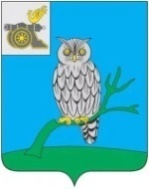 АДМИНИСТРАЦИЯ МУНИЦИПАЛЬНОГО ОБРАЗОВАНИЯ «СЫЧЕВСКИЙ РАЙОН»  СМОЛЕНСКОЙ ОБЛАСТИ Р А С П О Р Я Ж Е Н И Еот  06 мая 2022 года № 183-рОб утверждении отчета                                   об исполнении бюджета муниципального района                                за 1 квартал 2022 годаВ соответствии с Бюджетным кодексом Российской Федерации, решением Сычевской районной Думы от 21.02.2017 года № 95                                 «Об утверждении Положения о бюджетном процессе в муниципальном образовании «Сычевский район» Смоленской области»:1. Утвердить прилагаемый отчет об исполнении бюджета  муниципального района (далее – местный бюджет) за 1 квартал 2022 года                     по доходам в сумме 83 200,7  тыс. рублей и по расходам в сумме 77 338,5  тыс. рублей с превышением доходов над расходами (профицит местного бюджета)  в сумме 5 862,2 тыс. рублей.2. Опубликовать настоящее распоряжение в газете «Сычевские вести».Глава муниципального образования«Сычевский район» Смоленской области                                      Т.В. Никонорова